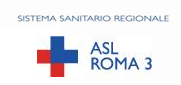 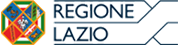 CORSO GRATUITO DI FORMAZIONE MICOLOGICAnei giorni 19,21,24, ottobre 2022 ore 14,00 - 17,30Escursione 26 ottobre 2022 ore 08:30-14:00Valido per ottenere il tesserino per la raccolta di funghi (ai sensi della L.R. Lazio n.32/98 e del Deliberazione Regionale N°423/19)ASL ROMA 3organizza un corso di Formazione Micologica, della durata di 16 ore e limitato ad un numero massimo di 20 partecipanti, finalizzato al rilascio dell’Attestato per l’ottenimento del Tesserino per la raccolta dei funghi epigei spontanei nella Regione Lazio, obbligatorio dal 01/01/2000 (L.R. 32/98).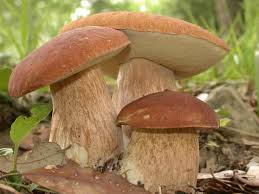 Info:          www.aslroma3.it Iscrizioni: Segreteria Organizzativa Sig. Antonio Mazzone tel. 06/56483362/3                        antonio.mazzone@aslroma3.it  oppure isp.micologico@aslroma3.it 